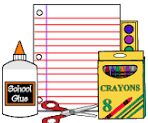 School Supplies for Young 5’s 2018-2019*In Young 5’s supplies are shared between tables. However, if your child would like to keep a second personal set of supplies they may do so in a pencil box they will keep in their locker. It is not mandatory to have a pencil box and the teacher will supply a set of pencils this year. This year students will need the following items:A Backpack (Bring every day)An Extra Set of Clothes (including: a shirt, pair of pants, underwear, and socks)1 Box of Tissues 1 6 oz or Larger Bottle of Hand Sanitizer1 or 2 Rolls of Paper Towel (Young 5’s get messy)Clorox wipes1 box Gallon Size Zip Lock Bags2 Boxes of 24 Count Crayola Crayons (Crayola brand highly recommended)2-4 Fat Chisel Expos Dry Erase Markers: colors may vary.1 Bottle of Elmer’s White Glue4-8 Glue Sticks (not glue pens)1 Box of 10 Count Broad/Fat Tip Crayola MarkersWater color Paint Set$2.00 Donation for Scholastics Educational Publication (Distributed at School Bi-weekly)Note: Students will also need to have tennis shoes for gym each day. It is recommended to leave an extra pair of tennis shoes in your student’s locker throughout the school year…Velcro/slip on shoes work out best)